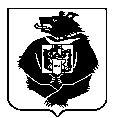 АДМИНИСТРАЦИЯГОРОДСКОГО ПОСЕЛЕНИЯ  «РАБОЧИЙ ПОСЕЛОК ЧЕГДОМЫН»Верхнебуреинского муниципального районаХабаровского краяПОСТАНОВЛЕНИЕ11.01.2013 г. № 3     п. ЧегдомынОб утверждении Перечня должностей муниципальной службы администрации городского поселения «Рабочий поселок Чегдомын», после увольнения с которых граждане в течении двух лет имеют право замещать на условиях трудового договора должности или выполнять работы ( оказывать услуги) в течении месяца стоимости более ста тысяч рублей на условиях гражданско- правового договора в организациях, если отдельные функции муниципального управления данной организации входили в должностные обязанности муниципального служащего, с согласия комиссии по соблюдению требований  к служебному поведению муниципального служащего и урегулированию конфликта интересов администрации городского поселения «Рабочий поселок Чегдомын»                В соответствии с частью 1 статьи 12 Федерального закона от 25.12.2008 года № 273-ФЗ « О противодействии коррупции», закона Хабаровского края от 25.07.2007 года № 25 « О муниципальной службе в Хабаровском крае»ПОСТАНОВЛЯЮ:            1. Утвердить прилагаемый Перечень должностей муниципальной службы администрации городского поселения «рабочий поселок Чегдомын», после увольнения с которых граждане в течении двух лет имеют право замещать на условиях трудового договора должности или выполнять работы ( оказывать услуги) в течении месяца стоимости более ста тысяч рублей на условиях гражданско- правового договора в организациях, если отдельные функции муниципального управления данной организации входили в должностные обязанности муниципального служащего, с согласия комиссии по соблюдению требований  к служебному поведению муниципального служащего и урегулированию конфликта интересов администрации городского поселения «Рабочий поселок Чегдомын», согласно приложения.           2. Контроль за выполнением настоящего постановления оставляю за собой.           3. Настоящее постановление вступает в силу после его опубликования.И.о. главы администрации                                               В.Г.Ферапонтов                                                                          УТВЕРЖДЕН	постановлением администрации                                                                         от   11    января 2013 года    №  3	ПЕРЕЧЕНЬдолжностей муниципальной службы администрации городского поселения «Рабочий поселок Чегдомын», после увольнения с которых граждане в течении двух лет имеют право замещать на условиях трудового договора должности или выполнять работы ( оказывать услуги) в течении месяца стоимости более ста тысяч рублей на условиях гражданско- правового договора в организациях, если отдельные функции муниципального управления данной организации входили в должностные обязанности муниципального служащего, с согласия комиссии по соблюдению требований  к служебному поведению муниципального служащего и урегулированию конфликта интересов администрации городского поселения «Рабочий поселок Чегдомын»	1. Высшие должности муниципальной службы администрации городского поселения «Рабочий поселок Чегдомын»  ( заместители главы администрации);	2. Ведущие должности администрации городского поселения «Рабочий поселок Чегдомын» ( начальники отделов администрации);	_________________________________